FEUILLE DE MATCH BADMINTON MIXTE ECOLE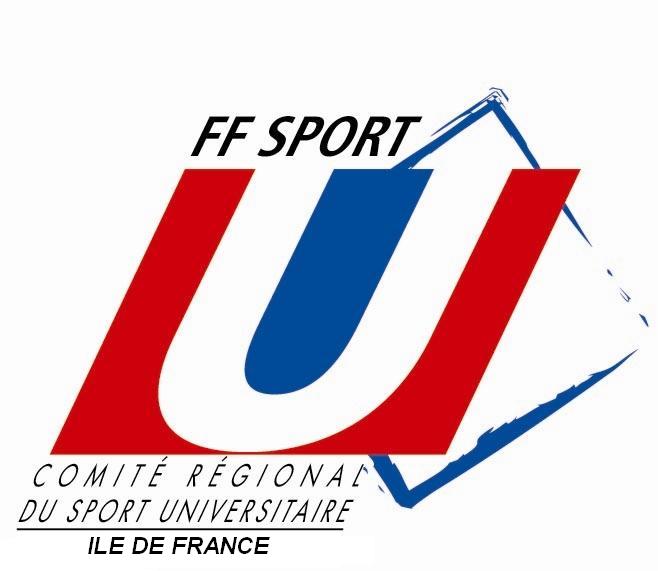 MATCH EN 21 POINTSDATES : DATES : DATES : DATES : LIEU :LIEU :LIEU :LIEU :LIEU :LIEU :MATCHESEQUIPE A : EQUIPE A : EQUIPE B : EQUIPE B : EQUIPE B : Score Score VictoireVictoireMATCHESNOMS PrénomsN° LICENCENOMS PrénomsNOMS PrénomsN° LICENCEEq.AEq.BEq.AEq.BSIMPLEHOMME N°1SIMPLEDAME N°1DOUBLE HOMME N°1DOUBLEDAME N°1DOUBLEMIXTE N°1SIMPLE HOMME N°2SIMPLEDAME N°2DOUBLEHOMME N°2DOUBLEDAME N°2DOUBLEMIXTE N°2RESULTAT DU MATCH RESULTAT DU MATCH RESULTAT DU MATCH RESULTAT DU MATCH RESULTAT DU MATCH RESULTAT DU MATCH ENCAS D’EGALITE DOUBLE MIXTE EN OR en 15 ptsENCAS D’EGALITE DOUBLE MIXTE EN OR en 15 ptsL’EQUIPE :                                                                                                       BAT L’EQUIPE :                                                                             par le SCORE de : L’EQUIPE :                                                                                                       BAT L’EQUIPE :                                                                             par le SCORE de : L’EQUIPE :                                                                                                       BAT L’EQUIPE :                                                                             par le SCORE de : L’EQUIPE :                                                                                                       BAT L’EQUIPE :                                                                             par le SCORE de : L’EQUIPE :                                                                                                       BAT L’EQUIPE :                                                                             par le SCORE de : L’EQUIPE :                                                                                                       BAT L’EQUIPE :                                                                             par le SCORE de : L’EQUIPE :                                                                                                       BAT L’EQUIPE :                                                                             par le SCORE de : L’EQUIPE :                                                                                                       BAT L’EQUIPE :                                                                             par le SCORE de : L’EQUIPE :                                                                                                       BAT L’EQUIPE :                                                                             par le SCORE de : L’EQUIPE :                                                                                                       BAT L’EQUIPE :                                                                             par le SCORE de : 